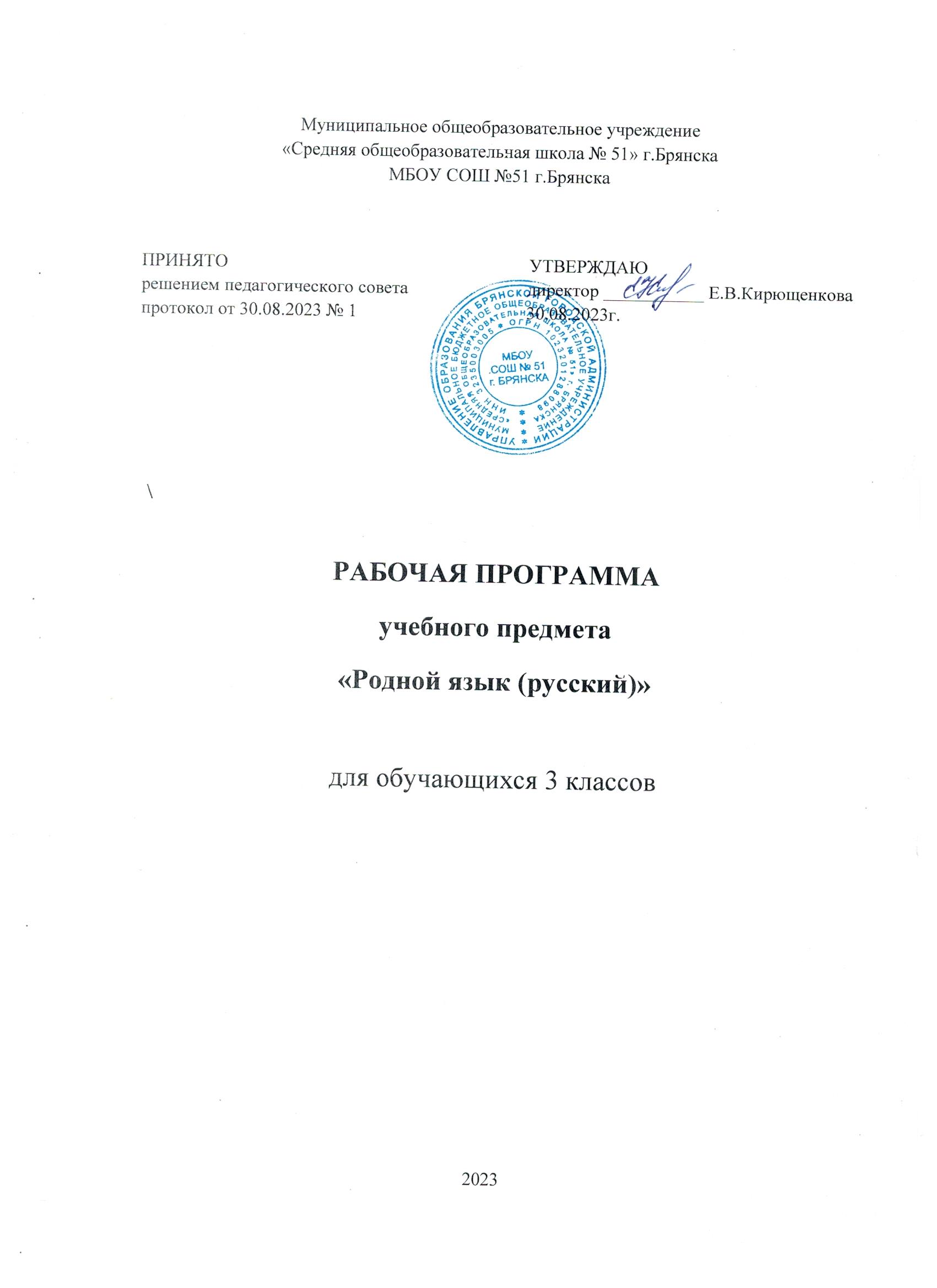 Программа разработана на основе: 1. Авторской программы «Русский родной язык» О.М. Александровой, М.И. Кузнецовой,      Л.В.   Петленко, В.Ю. Романовой. – М.:Просвещеие,2019с использованием учебника «Русский родной язык» 4 класс, авторы: Александрова О.М., Вербицкая Л.А., Богданов С.И., Казакова Е.И., Кузнецова М.И., Петленко Л.В., Романова В.Ю. – М.: Просвещение. 2018.ПЛАНИРУЕМЫЕ РЕЗУЛЬТАТЫ ИЗУЧЕНИЯ УЧЕБНОГО ПРЕДМЕТАПрограмма обеспечивает достижение выпускниками начальной школы определенных личностных, метапредметных и предметных результатов.Личностные результаты:формирование у ребёнка ценностных ориентиров в области языкознания;воспитание уважительного отношения к творчеству как своему, так и других людей;развитие самостоятельности в поиске решения различных речевых задач;формирование духовных и эстетических потребностей;воспитание готовности к отстаиванию своего мнения;отработка навыков самостоятельной и групповой работы.Регулятивные УУДПроговаривать последовательность действий на уроке.Учиться работать по предложенному учителем плану.Учиться отличать верно выполненное задание от неверного.Учиться совместно с учителем и другими учениками давать эмоциональную оценку деятельности класса на уроке. Основой для формирования этих действий служит соблюдение технологии оценивания образовательных достижений.Познавательные УУДОриентироваться в своей системе знаний: отличать новое от уже известного с помощью учителя.Делать предварительный отбор источников информации: ориентироваться в учебнике (на развороте, в оглавлении, в словаре).Добывать новые знания: находить ответы на вопросы, используя учебник, свой жизненный опыт и информацию, полученную на уроках.Перерабатывать полученную информацию: делать выводы в результате совместной работы всего класса.Коммуникативные УУДУметь донести свою позицию до собеседника;Уметь оформить свою мысль в устной и письменной форме (на уровне одного предложения или небольшого текста).Уметь слушать и понимать высказывания собеседников.Уметь выразительно читать и пересказывать содержание текста.Учиться согласованно работать в группе: а) учиться планировать работу в группе; б) учиться распределять работу между участниками проекта; в) понимать общую задачу проекта и точно выполнять свою часть работы; г) уметь выполнять различные роли в группе (лидера, исполнителя, критика).Предметные результаты:Обучающиеся будут знать:изобразительно-выразительные средства языка: метафора, антонимы, синонимы, пословицы, загадки, фразеологизмы;типы текстов: рассуждение, повествование, описание;стили речи: разговорный и книжный (художественный и научный);структуру текста рассужденияуметь:распознавать и понимать значение устаревших слов по указанной тематике;использовать словарные статьи для определения лексического значения слова;понимать значение русских пословиц и поговорок, связанных с изученными темами;произносить слова с правильным ударением (в рамках изученного);определять тему текста и основную мысль;распознавать типы текстов;устанавливать связь предложений в тексте;выделять многозначные слова, фразеологизмы в тексте;определять грамматические значения заимствованных слов;строить словообразовательные цепочки.СОДЕРЖАНИЕ УЧЕБНОГО ПРЕДМЕТА(17 часов)Основные содержательные линии программы для 1-4 классов (разделы программы) соотносятся с содержательными линиями основного курса русского языка. Программа включает в себя следующие разделы:Русский язык: прошлое и настоящее.Язык в действии: слово, предложение.Секреты речи и текста.Содержание ориентировано на воспитание уважения к русскому языку как основе русской культуры и литературы.Работа с теоретическими материалами, практическими и проектными заданиями позволяет расширить представления учащихся об отражении в русской истории, материальной и духовной культуры русского народа, о русской языковой картине мира, о закономерностях развития русского языка.Особое внимание уделяется вопросам формирования речевой культуры учащихся в современной языковой ситуации, развитию речевых умений в различных сферах общения.Соответствует федеральному государственному образовательному стандарту начального общего образования.«Русский родной язык» в 3 классеРаздел 1. Русский язык: прошлое и настоящееСлова, называющие предметы традиционного русского быта: 1) слова, описывающие город (например, конка, карета, городовой, фонарщик, лавка, купец, приказчик, полицмейстер, мастеровой );2) слова, называющие то, во что раньше одевались, элементы женского русского костюма (например, кафтан, зипун, армяк, навершник, душегрея, салоп, кушак, понева, передник, кокошник, кичка, сорока, позатыльник).Пословицы и поговорки, фразеологизмы, возникновение которых связано с предметами и явлениями традиционного русского быта (например, работать спустя рукава, один салопчик да и тот подбит ветром).Проектное задание: «Русский народный костюм»Раздел 2. Язык в действииКак правильно произносить слова (пропедевтическая работа по предупреждению ошибок в произношении слов в речи).Слово, его значение. Слова нейтральные и эмоциональные и эмоционально окрашенные. Знакомство со словарём синонимов. Изобразительно- выразительные средства языка: метафора, эпитет, сравнение, олицетворение. Умение выделять их в тексте,определять значение и назначение, использовать при создании текста в художественном стиле.Фразеологизмы. Умение определять значение устойчивого выражения, употреблять его в заданной речевой ситуации.Заимствованные слова. Основные источники пополнения словаря. Знакомство с элементами словообразования.Раздел 3. Секреты речи и текстаТема, основная мысль текста. Опорные слова. Структура текста. План, виды плана.Стили речи: разговорный и книжный (художественный и научный). Умение определять стилистическую принадлежность текстов, составлять текст в заданном стиле.Типы текста. Повествование, описание, рассуждение. Умение составлять описание предметов и явлений, рассуждение в художественном и научном стилях. Умение составлять повествование с элементами описания.Волшебные слова: слова приветствия, прощания, просьбы, благодарности, извинение. Умение дискутировать, использовать вежливые слова в диалоге с учётом речевой ситуации.Тематическое планирование. Русский родной язык 3 класс 17 часов (0,5 часов в неделю)№ п/пНаименование раздела программыТема урокаОсновные виды учебной деятельности ученикаДатаДатаПримечание№ п/пНаименование раздела программыТема урокаОсновные виды учебной деятельности ученикапо плануфактическиПримечаниеРаздел 1. Русский язык: прошлое и настоящее 3чРаздел 1. Русский язык: прошлое и настоящее 3чРаздел 1. Русский язык: прошлое и настоящее 3чРаздел 1. Русский язык: прошлое и настоящее 3чРаздел 1. Русский язык: прошлое и настоящее 3чРаздел 1. Русский язык: прошлое и настоящее 3ч1Экскурсия	постарому городу.распознают и понимают значение устаревших слов по указанной тематике; используют		словарные статьи	для	определения лексического			значения слова;учатся понимать значение русских пословиц и поговорок, связанных с изученными темами2Русский	народный костюмраспознают и понимают значение устаревших слов по указанной тематике; используют		словарные статьи	для	определения лексического			значения слова;учатся понимать значение русских пословиц и поговорок, связанных с изученными темами3Проектное	задание:«Русский	народный костюм»выполняют проектное заданиеРаздел 2. Язык в действии 7ч.Раздел 2. Язык в действии 7ч.Раздел 2. Язык в действии 7ч.Раздел 2. Язык в действии 7ч.Раздел 2. Язык в действии 7ч.Раздел 2. Язык в действии 7ч.4Как	правильнопроизносить слова.работают со словаремударений.5Изобразительно- выразительныесредства		языка: метафора,	эпитет, сравнение, олицетворение.учатся подбирать и употреблять метафоры, сравнения, эпитеты и олицетворение в устной и письменной	речи;работают со словарем синонимов.6Изобразительно-выразительныеучатся	подбирать	иупотреблять	метафоры,средства		языка: метафора,	эпитет, сравнение, олицетворение.Проверочная работасравнения, эпитеты и олицетворение в устной и письменной	речи; работают со словаремсинонимов.7Фразеологизмы.Тестированиенаходят в тексте фразеологизмы;объясняют		значение фразеологизмов; учатся уместно	употреблять крылатые слова в речи.8Откуда	приходят слова?знакомятся	сзаимствованными словами;	учатся определять грамматические значениязаимствованных слов.9Как растет слово?упражняются	в словообразовании;работают	с	морфемно- словообразовательным словарем10Как растет слово?Проверочная работаупражняются	в словообразовании;работают	с	морфемно- словообразовательным словаремРаздел 3. Секреты речи и текста 7чРаздел 3. Секреты речи и текста 7чРаздел 3. Секреты речи и текста 7чРаздел 3. Секреты речи и текста 7чРаздел 3. Секреты речи и текста 7чРаздел 3. Секреты речи и текста 7ч1Темы	текстов.Основная мысль текста. Опорные слова.учатся определять тему текста, основную мысль; определять	опорные (ключевые) слова в тексте; на основе опорных словсоздавать текст.12Сочинение на тему:«Мой	выходнойдень»учатся составлять тексты рассуждения13Типы	текста. Рассуждение.знакомятся со структурой текста	рассуждения;учатся составлять тексты рассуждения14Типы	текста. Рассуждение.Проверочная работаучатся	определять стилистическуюпринадлежность текстов, составлять текст в заданном стиле15Стили	речи: разговорный		икнижный	(художественный	и научный).Тестированиеуметь соблюдать речевой этикет в споре, дискуссии.16Культура общения.учатся определять тему текста, основную мысль; определять	опорные (ключевые) слова в тексте; на основе опорных словсоздавать текст.17Итоговый тествыполняют	итоговуюработу